21.04.2020                                                                                                                                                    kl. VIII aPowtórzenie ( nie wpisujemy do zeszytu)
Aby obliczyć szybko 1%, to dzielimy liczbę przez 100.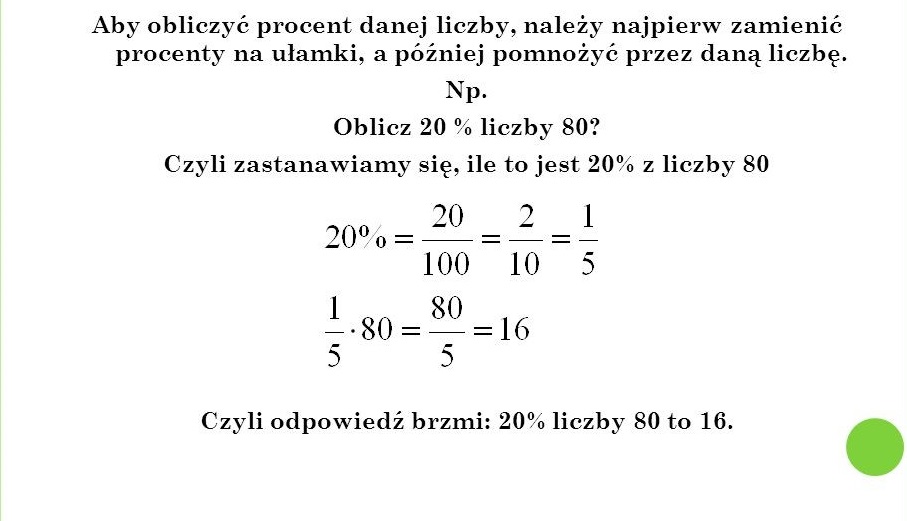 1% liczby 270 to 270 : 100 = 2,7Aby obliczyć szybko 10%, to dzielimy liczbę na 1010% liczby 270 to 270 : 10 = 27Przykłady: 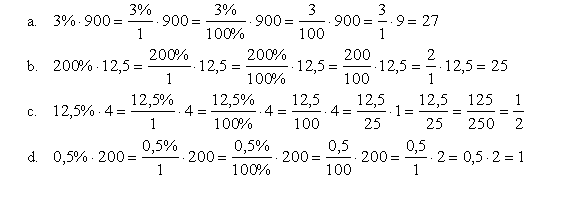 Dla lepszego zrozumienia tematu podaję link do tematu:
https://www.youtube.com/watch?v=zGTAq7TO0AY(Wpisujemy do zeszytu.)Temat: Obliczanie procentu danej liczby.Zad. 1 Oblicz według wzoru:45% liczby 250       45% x 250 =  x 250 5=   =  = 225 : 2 = 112,5                                                   (skracam przez 50)1% liczby 20010% liczby 20025% liczby 20050% liczby 20015% z liczby 5030% z liczby 15060% z liczby 280120% kwoty 400 zł15%  kwoty  600 zł 150% kwoty 300 zł70% ze 120 kg12% ze 90 kg95% ze 350 kg(Nie wpisujemy do zeszytu)Zadania wykonaj w zeszycie, jeżeli z którymś zadaniem masz problem to poproś o pomoc rodzica lub je pomnij. Zadania odeślij do godziny 16.00 (email lub zdjęcie  bw7406@gmail.com)Podkreśl właściwe lub napisz literkę a, b, lub c w kwadracie przy temacieCzy zadania wykonałeś:A. samodzielnie,B. z niewielką pomocą członków rodziny,C. z dużą pomocą członków rodziny.